Шарипова Мирослава  4 «Б» МБОУ «Школа №49»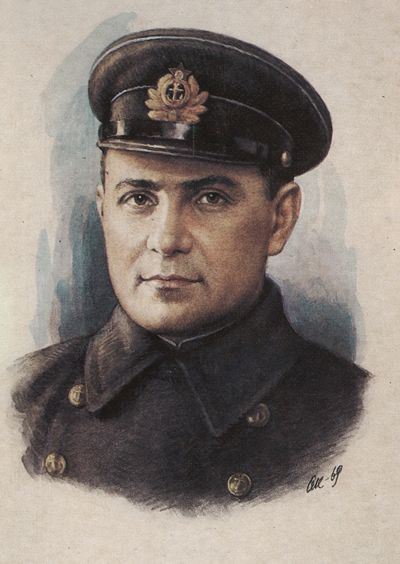 Куников Цезарь Львович23.06.1909 г.  — 14.02.1943 